DUE NO LATER THAN July 1, 2020PART II:      REQUIREMENTSDIRECTIONS:  This form is required of each school as an annual report on the school’s operation and educational program. A response to all indicators is required and must be supplied for a valid report, unless otherwise indicated. Failure to demonstrate applicable school approval standards can lead to the revocation of school approval status.BASIC SCHOOL APPROVAL FOR ATTENDANCE PURPOSES 20-A (M.R.S. § 2901)Must complete Numbers 1 and either 2 or 3 below.__ Meets the standards for hygiene, health and safety established by applicable law and rule.__ The school’s facilities are in compliance with applicable state and municipal health, safety and fire codes. __ The school has a written policy and procedure for administering medication.  20-A M.R.S. § 254(5)(B).  (attach policy)__ The school has a protocol for the management of life-threatening allergies.  20-A M.R.S. § 6305(9).  (attach policy)__ The school has a policy regarding student immunizations consistent with 20-A M.R.S. §§ 6352-6359.  (attach policy)__ All personnel employed by the school as regular or substitute employees hold a clearance* issued by the MDOE.  20-A M.R.S. 13024(1)(A).  The NEO Information System, Maine Schools and Staff modules are completed/updated for all employees.__ The school files a certificate of attendance with the superintendent of each student’s school administrative unit of residence, signed by school officials, showing the name, residence and attendance of the student. 20-A M.R.S. §5001-A(3)(A)(2).__ Dissemination of student education records and personally identifiable student information is governed by the provisions of 20-A M.R.S. §6001 and in accordance with the Family Education Rights and Privacy Act (FERPA) (attach policy).* The term “clearance,” whereby school personnel undergo fingerprinting and a criminal history record check, replaces the term “approval” in 20-A M.R.S. §13024, as of 7/1/18.AND__Currently accredited by NEASC.  (attach documentation) OR__ Meets the state requirements pursuant to 20-A M.R.S. § 2902.__ Uses English as the language of instruction except as specified under 20-A M.R.S. § 4701.__ Provides instruction in elementary schools as specified in 20-A M.R.S. §§ 4701, 4704, 4706 and 4711 and in secondary schools as specified in 20-A M.R.S. §§ 4701, 4704, 4706, 4722 (including establishing a CTE pathway to graduation), 4722-A, 4723 and 4724.__ Provides instruction in the basic curriculum established by rule [Chapter 127] and in alignment with the system of learning results established in 20-A M.R.S. § 6209.__ Employs only certified teachers and administrators. 20-A M.R.S. § 13003 and § 13019-I. The NEO Information System, Maine Schools and Staff modules are completed/updated for each teacher.__ Upon request of a school administrative unit, releases copies of all student records for a student transferring from the private school to the school administrative unit. 20-A M.R.S. § 2902 (attach policy)__ Meets the requirements for administering reintegration planning pursuant to 20-A M.R.S. § 254(12).__ For secondary schools only:__ Meets the requirements of a minimum school year under 20-A M.R.S. § 4801. (attach school calendar)__ Provides a school day of sufficient length to allow for the operation of its approved education program.	__ Has a student-teacher ratio of not more than 30:1.	__Includes not less than 2 consecutive grades from 9 to 12.	__ Maintains adequate, safely protected records. (attach policy)APPROVAL FOR THE RECEIPT OF PUBLIC FUNDS  (20-A M.R.S. § 2951)Must complete Numbers 1 and either 2 or 3 above, and Number 4 below. __ The school is nonsectarian.__ The school is incorporated under the laws of the State of Maine or of the United States.  (attach documentation)__ Upon request of a school administrative unit, releases copies of all student records for a student transferring from the private school to the school administrative unit. § 6001, § 2951 (attach policy if not already provided in #3)__ The school, in accordance with time schedules established by the commissioner, reports to the commissioner the information the commissioner may require.  20-A M.R.S.  § 2952.APPROVAL FOR SCHOOLS ENROLLING 60% OR MORE PUBLICLY FUNDED STUDENTSMust complete Numbers 1, either 2 or 3, and 4 above, and Number 5 below.__ All students take the State assessment for English Language Arts and Mathematics in each grade from 3-8 and in their third year of high school.  20-A M.R.S. § 6202; and the State assessment for Science in grades 5, 8 and in their third year of high school.  20-A M.R.S. § 6202.__ The school participates in the system of learning results.  20-A M.R.S. § 6209.__ The school provides transcripts that comply with 20-A M.R.S. § 6209(3-A).__ The school has a policy for the management of concussive and other head injuries that is consistent with the model policy developed by the Commissioner.  20-A M.R.S. § 1001(19).  (attach policy)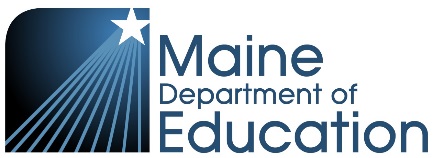 Annual School Approval Report*PRIVATE SCHOOL*Annual School Approval Report*PRIVATE SCHOOL*Annual School Approval Report*PRIVATE SCHOOL*Annual School Approval Report*PRIVATE SCHOOL*Annual School Approval Report*PRIVATE SCHOOL*Annual School Approval Report*PRIVATE SCHOOL*Annual School Approval Report*PRIVATE SCHOOL*Annual School Approval Report*PRIVATE SCHOOL*Annual School Approval Report*PRIVATE SCHOOL*Annual School Approval Report*PRIVATE SCHOOL*Annual School Approval Report*PRIVATE SCHOOL*Annual School Approval Report*PRIVATE SCHOOL*Annual School Approval Report*PRIVATE SCHOOL*Annual School Approval Report*PRIVATE SCHOOL*Annual School Approval Report*PRIVATE SCHOOL*Annual School Approval Report*PRIVATE SCHOOL*Annual School Approval Report*PRIVATE SCHOOL*Annual School Approval Report*PRIVATE SCHOOL*Annual School Approval Report*PRIVATE SCHOOL*Annual School Approval Report*PRIVATE SCHOOL*DOE Use OnlyDOE Use OnlyDOE Use OnlyDOE Use Only2020-20212020-20212020-20212020-20212020-20212020-20212020-20212020-20212020-20212020-20212020-20212020-20212020-20212020-20212020-20212020-20212020-20212020-20212020-20212020-2021PRIVATE SCHOOLS SEEKING BASIC SCHOOL APPROVAL IN ACCORDANCE WITH TITLE 20-A M.R.S.A. SECTIONS 2901-2906 AND SECTIONS 2951-2955 AND OTHER APPLICABLE REQUIREMENTS MUST SUPPLY THE INFORMATION REQUESTED IN THIS ANNUAL APPLICATION.PRIVATE SCHOOLS SEEKING BASIC SCHOOL APPROVAL IN ACCORDANCE WITH TITLE 20-A M.R.S.A. SECTIONS 2901-2906 AND SECTIONS 2951-2955 AND OTHER APPLICABLE REQUIREMENTS MUST SUPPLY THE INFORMATION REQUESTED IN THIS ANNUAL APPLICATION.PRIVATE SCHOOLS SEEKING BASIC SCHOOL APPROVAL IN ACCORDANCE WITH TITLE 20-A M.R.S.A. SECTIONS 2901-2906 AND SECTIONS 2951-2955 AND OTHER APPLICABLE REQUIREMENTS MUST SUPPLY THE INFORMATION REQUESTED IN THIS ANNUAL APPLICATION.PRIVATE SCHOOLS SEEKING BASIC SCHOOL APPROVAL IN ACCORDANCE WITH TITLE 20-A M.R.S.A. SECTIONS 2901-2906 AND SECTIONS 2951-2955 AND OTHER APPLICABLE REQUIREMENTS MUST SUPPLY THE INFORMATION REQUESTED IN THIS ANNUAL APPLICATION.PRIVATE SCHOOLS SEEKING BASIC SCHOOL APPROVAL IN ACCORDANCE WITH TITLE 20-A M.R.S.A. SECTIONS 2901-2906 AND SECTIONS 2951-2955 AND OTHER APPLICABLE REQUIREMENTS MUST SUPPLY THE INFORMATION REQUESTED IN THIS ANNUAL APPLICATION.PRIVATE SCHOOLS SEEKING BASIC SCHOOL APPROVAL IN ACCORDANCE WITH TITLE 20-A M.R.S.A. SECTIONS 2901-2906 AND SECTIONS 2951-2955 AND OTHER APPLICABLE REQUIREMENTS MUST SUPPLY THE INFORMATION REQUESTED IN THIS ANNUAL APPLICATION.PRIVATE SCHOOLS SEEKING BASIC SCHOOL APPROVAL IN ACCORDANCE WITH TITLE 20-A M.R.S.A. SECTIONS 2901-2906 AND SECTIONS 2951-2955 AND OTHER APPLICABLE REQUIREMENTS MUST SUPPLY THE INFORMATION REQUESTED IN THIS ANNUAL APPLICATION.PRIVATE SCHOOLS SEEKING BASIC SCHOOL APPROVAL IN ACCORDANCE WITH TITLE 20-A M.R.S.A. SECTIONS 2901-2906 AND SECTIONS 2951-2955 AND OTHER APPLICABLE REQUIREMENTS MUST SUPPLY THE INFORMATION REQUESTED IN THIS ANNUAL APPLICATION.PRIVATE SCHOOLS SEEKING BASIC SCHOOL APPROVAL IN ACCORDANCE WITH TITLE 20-A M.R.S.A. SECTIONS 2901-2906 AND SECTIONS 2951-2955 AND OTHER APPLICABLE REQUIREMENTS MUST SUPPLY THE INFORMATION REQUESTED IN THIS ANNUAL APPLICATION.PRIVATE SCHOOLS SEEKING BASIC SCHOOL APPROVAL IN ACCORDANCE WITH TITLE 20-A M.R.S.A. SECTIONS 2901-2906 AND SECTIONS 2951-2955 AND OTHER APPLICABLE REQUIREMENTS MUST SUPPLY THE INFORMATION REQUESTED IN THIS ANNUAL APPLICATION.PRIVATE SCHOOLS SEEKING BASIC SCHOOL APPROVAL IN ACCORDANCE WITH TITLE 20-A M.R.S.A. SECTIONS 2901-2906 AND SECTIONS 2951-2955 AND OTHER APPLICABLE REQUIREMENTS MUST SUPPLY THE INFORMATION REQUESTED IN THIS ANNUAL APPLICATION.PRIVATE SCHOOLS SEEKING BASIC SCHOOL APPROVAL IN ACCORDANCE WITH TITLE 20-A M.R.S.A. SECTIONS 2901-2906 AND SECTIONS 2951-2955 AND OTHER APPLICABLE REQUIREMENTS MUST SUPPLY THE INFORMATION REQUESTED IN THIS ANNUAL APPLICATION.PRIVATE SCHOOLS SEEKING BASIC SCHOOL APPROVAL IN ACCORDANCE WITH TITLE 20-A M.R.S.A. SECTIONS 2901-2906 AND SECTIONS 2951-2955 AND OTHER APPLICABLE REQUIREMENTS MUST SUPPLY THE INFORMATION REQUESTED IN THIS ANNUAL APPLICATION.PRIVATE SCHOOLS SEEKING BASIC SCHOOL APPROVAL IN ACCORDANCE WITH TITLE 20-A M.R.S.A. SECTIONS 2901-2906 AND SECTIONS 2951-2955 AND OTHER APPLICABLE REQUIREMENTS MUST SUPPLY THE INFORMATION REQUESTED IN THIS ANNUAL APPLICATION.PRIVATE SCHOOLS SEEKING BASIC SCHOOL APPROVAL IN ACCORDANCE WITH TITLE 20-A M.R.S.A. SECTIONS 2901-2906 AND SECTIONS 2951-2955 AND OTHER APPLICABLE REQUIREMENTS MUST SUPPLY THE INFORMATION REQUESTED IN THIS ANNUAL APPLICATION.PRIVATE SCHOOLS SEEKING BASIC SCHOOL APPROVAL IN ACCORDANCE WITH TITLE 20-A M.R.S.A. SECTIONS 2901-2906 AND SECTIONS 2951-2955 AND OTHER APPLICABLE REQUIREMENTS MUST SUPPLY THE INFORMATION REQUESTED IN THIS ANNUAL APPLICATION.PRIVATE SCHOOLS SEEKING BASIC SCHOOL APPROVAL IN ACCORDANCE WITH TITLE 20-A M.R.S.A. SECTIONS 2901-2906 AND SECTIONS 2951-2955 AND OTHER APPLICABLE REQUIREMENTS MUST SUPPLY THE INFORMATION REQUESTED IN THIS ANNUAL APPLICATION.PRIVATE SCHOOLS SEEKING BASIC SCHOOL APPROVAL IN ACCORDANCE WITH TITLE 20-A M.R.S.A. SECTIONS 2901-2906 AND SECTIONS 2951-2955 AND OTHER APPLICABLE REQUIREMENTS MUST SUPPLY THE INFORMATION REQUESTED IN THIS ANNUAL APPLICATION.PRIVATE SCHOOLS SEEKING BASIC SCHOOL APPROVAL IN ACCORDANCE WITH TITLE 20-A M.R.S.A. SECTIONS 2901-2906 AND SECTIONS 2951-2955 AND OTHER APPLICABLE REQUIREMENTS MUST SUPPLY THE INFORMATION REQUESTED IN THIS ANNUAL APPLICATION.PRIVATE SCHOOLS SEEKING BASIC SCHOOL APPROVAL IN ACCORDANCE WITH TITLE 20-A M.R.S.A. SECTIONS 2901-2906 AND SECTIONS 2951-2955 AND OTHER APPLICABLE REQUIREMENTS MUST SUPPLY THE INFORMATION REQUESTED IN THIS ANNUAL APPLICATION.PRIVATE SCHOOLS SEEKING BASIC SCHOOL APPROVAL IN ACCORDANCE WITH TITLE 20-A M.R.S.A. SECTIONS 2901-2906 AND SECTIONS 2951-2955 AND OTHER APPLICABLE REQUIREMENTS MUST SUPPLY THE INFORMATION REQUESTED IN THIS ANNUAL APPLICATION.PRIVATE SCHOOLS SEEKING BASIC SCHOOL APPROVAL IN ACCORDANCE WITH TITLE 20-A M.R.S.A. SECTIONS 2901-2906 AND SECTIONS 2951-2955 AND OTHER APPLICABLE REQUIREMENTS MUST SUPPLY THE INFORMATION REQUESTED IN THIS ANNUAL APPLICATION.PRIVATE SCHOOLS SEEKING BASIC SCHOOL APPROVAL IN ACCORDANCE WITH TITLE 20-A M.R.S.A. SECTIONS 2901-2906 AND SECTIONS 2951-2955 AND OTHER APPLICABLE REQUIREMENTS MUST SUPPLY THE INFORMATION REQUESTED IN THIS ANNUAL APPLICATION.PRIVATE SCHOOLS SEEKING BASIC SCHOOL APPROVAL IN ACCORDANCE WITH TITLE 20-A M.R.S.A. SECTIONS 2901-2906 AND SECTIONS 2951-2955 AND OTHER APPLICABLE REQUIREMENTS MUST SUPPLY THE INFORMATION REQUESTED IN THIS ANNUAL APPLICATION.PRIVATE SCHOOLS SEEKING BASIC SCHOOL APPROVAL IN ACCORDANCE WITH TITLE 20-A M.R.S.A. SECTIONS 2901-2906 AND SECTIONS 2951-2955 AND OTHER APPLICABLE REQUIREMENTS MUST SUPPLY THE INFORMATION REQUESTED IN THIS ANNUAL APPLICATION.PRIVATE SCHOOLS SEEKING BASIC SCHOOL APPROVAL IN ACCORDANCE WITH TITLE 20-A M.R.S.A. SECTIONS 2901-2906 AND SECTIONS 2951-2955 AND OTHER APPLICABLE REQUIREMENTS MUST SUPPLY THE INFORMATION REQUESTED IN THIS ANNUAL APPLICATION.PRIVATE SCHOOLS SEEKING BASIC SCHOOL APPROVAL IN ACCORDANCE WITH TITLE 20-A M.R.S.A. SECTIONS 2901-2906 AND SECTIONS 2951-2955 AND OTHER APPLICABLE REQUIREMENTS MUST SUPPLY THE INFORMATION REQUESTED IN THIS ANNUAL APPLICATION.PRIVATE SCHOOLS SEEKING BASIC SCHOOL APPROVAL IN ACCORDANCE WITH TITLE 20-A M.R.S.A. SECTIONS 2901-2906 AND SECTIONS 2951-2955 AND OTHER APPLICABLE REQUIREMENTS MUST SUPPLY THE INFORMATION REQUESTED IN THIS ANNUAL APPLICATION.PRIVATE SCHOOLS SEEKING BASIC SCHOOL APPROVAL IN ACCORDANCE WITH TITLE 20-A M.R.S.A. SECTIONS 2901-2906 AND SECTIONS 2951-2955 AND OTHER APPLICABLE REQUIREMENTS MUST SUPPLY THE INFORMATION REQUESTED IN THIS ANNUAL APPLICATION.PRIVATE SCHOOLS SEEKING BASIC SCHOOL APPROVAL IN ACCORDANCE WITH TITLE 20-A M.R.S.A. SECTIONS 2901-2906 AND SECTIONS 2951-2955 AND OTHER APPLICABLE REQUIREMENTS MUST SUPPLY THE INFORMATION REQUESTED IN THIS ANNUAL APPLICATION.PRIVATE SCHOOLS SEEKING BASIC SCHOOL APPROVAL IN ACCORDANCE WITH TITLE 20-A M.R.S.A. SECTIONS 2901-2906 AND SECTIONS 2951-2955 AND OTHER APPLICABLE REQUIREMENTS MUST SUPPLY THE INFORMATION REQUESTED IN THIS ANNUAL APPLICATION.PRIVATE SCHOOLS SEEKING BASIC SCHOOL APPROVAL IN ACCORDANCE WITH TITLE 20-A M.R.S.A. SECTIONS 2901-2906 AND SECTIONS 2951-2955 AND OTHER APPLICABLE REQUIREMENTS MUST SUPPLY THE INFORMATION REQUESTED IN THIS ANNUAL APPLICATION.Person Completing Form:Person Completing Form:Person Completing Form:Person Completing Form:Person Completing Form:Phone:Phone:Phone:Phone:PART I:      PART I:      PART I:      PART I:                GENERAL INFORMATION          GENERAL INFORMATION          GENERAL INFORMATION          GENERAL INFORMATION          GENERAL INFORMATION          GENERAL INFORMATION          GENERAL INFORMATION          GENERAL INFORMATION          GENERAL INFORMATION          GENERAL INFORMATION          GENERAL INFORMATION          GENERAL INFORMATION          GENERAL INFORMATION          GENERAL INFORMATION          GENERAL INFORMATION          GENERAL INFORMATION          GENERAL INFORMATION          GENERAL INFORMATION          GENERAL INFORMATION          GENERAL INFORMATION          GENERAL INFORMATION          GENERAL INFORMATION          GENERAL INFORMATION          GENERAL INFORMATION          GENERAL INFORMATION          GENERAL INFORMATION          GENERAL INFORMATION          GENERAL INFORMATION1.Name of SchoolName of SchoolName of SchoolName of SchoolPhone:Phone:2.LocationLocationLocationLocationLocation                 (Street/Route)                 (Street/Route)                 (Street/Route)                 (Street/Route)                 (Street/Route)                 (Street/Route)           (Town/City)           (Town/City)           (Town/City)           (Town/City)           (Town/City)           (Town/City)           (Town/City)           (Town/City)           (Town/City)           (Town/City)           (Town/City)           (Town/City)           (Town/City)           (Town/City)           (Town/City)           (Town/City)           (Town/City)           (Town/City)(Zip)(Zip)3.Physical/Mailing AddressPhysical/Mailing AddressPhysical/Mailing AddressPhysical/Mailing Address         (P. O. Box/Street/Route)         (P. O. Box/Street/Route)         (P. O. Box/Street/Route)         (P. O. Box/Street/Route)         (P. O. Box/Street/Route)         (P. O. Box/Street/Route)         (P. O. Box/Street/Route)         (P. O. Box/Street/Route)         (P. O. Box/Street/Route)         (P. O. Box/Street/Route)         (P. O. Box/Street/Route)(Town/City)(Town/City)(Town/City)(Town/City)(Town/City)(Town/City)(Town/City)(Town/City)(Town/City)(Town/City)(Town/City)(Town/City)(Town/City)(Town/City)(Zip)(Zip)4.Primary Contact(s):  Email:Primary Contact(s):  Email:Primary Contact(s):  Email:Primary Contact(s):  Email:Primary Contact(s):  Email:Primary Contact(s):  Email:Primary Contact(s):  Email:FAX:FAX:FAX:FAX:5.Name of head of school for school year 2020-21Name of head of school for school year 2020-21Name of head of school for school year 2020-21Name of head of school for school year 2020-21Name of head of school for school year 2020-21Name of head of school for school year 2020-21Name of head of school for school year 2020-21Name of head of school for school year 2020-21Name of head of school for school year 2020-21Name of head of school for school year 2020-21Name of head of school for school year 2020-21Name of head of school for school year 2020-21Name of head of school for school year 2020-21Name of head of school for school year 2020-215.Name of legal owner of the school (person/org.)Name of legal owner of the school (person/org.)Name of legal owner of the school (person/org.)Name of legal owner of the school (person/org.)Name of legal owner of the school (person/org.)Name of legal owner of the school (person/org.)Name of legal owner of the school (person/org.)Name of legal owner of the school (person/org.)Name of legal owner of the school (person/org.)Name of legal owner of the school (person/org.)Name of legal owner of the school (person/org.)Name of legal owner of the school (person/org.)Name of legal owner of the school (person/org.)Name of legal owner of the school (person/org.)6.Type of School:  (check all that apply)Type of School:  (check all that apply)Type of School:  (check all that apply)Type of School:  (check all that apply)Type of School:  (check all that apply)Type of School:  (check all that apply)Type of School:  (check all that apply)Type of School:  (check all that apply)Type of School:  (check all that apply)Type of School:  (check all that apply)Type of School:  (check all that apply)Type of School:  (check all that apply)Type of School:  (check all that apply)Type of School:  (check all that apply)Type of School:  (check all that apply)Type of School:  (check all that apply)Type of School:  (check all that apply)Type of School:  (check all that apply)Type of School:  (check all that apply)Type of School:  (check all that apply)Type of School:  (check all that apply)Type of School:  (check all that apply)Type of School:  (check all that apply)Type of School:  (check all that apply)Type of School:  (check all that apply)Type of School:  (check all that apply)Type of School:  (check all that apply)Type of School:  (check all that apply)Type of School:  (check all that apply)Type of School:  (check all that apply)Type of School:  (check all that apply)a.Elementary Elementary Elementary Elementary Elementary b.Middle School Middle School Middle School Middle School Middle School f.f.Semester SchoolSemester SchoolSemester SchoolSemester SchoolSemester SchoolSemester SchoolSemester SchoolSemester SchoolSemester SchoolSemester Schoolc.High School High School High School High School High School g.g.BoardingBoardingBoardingBoardingBoardingBoardingBoardingBoardingBoardingBoardingd.Middle/High School Middle/High School Middle/High School Middle/High School Middle/High School Middle/High School Middle/High School h.h.SectarianSectarianSectarianSectarianSectarianSectarianSectarianSectarianSectarianSectarian yes     yes     no    e.Elementary/Secondary CombinedElementary/Secondary CombinedElementary/Secondary CombinedElementary/Secondary CombinedElementary/Secondary CombinedElementary/Secondary CombinedElementary/Secondary Combinedi.i.Non-profitNon-profitNon-profitNon-profitNon-profitNon-profitNon-profitNon-profitNon-profitNon-profit yes     yes     no    j.Receiving publicly funded students	 yes     noReceiving publicly funded students	 yes     noReceiving publicly funded students	 yes     noReceiving publicly funded students	 yes     noReceiving publicly funded students	 yes     noReceiving publicly funded students	 yes     noReceiving publicly funded students	 yes     noReceiving publicly funded students	 yes     noReceiving publicly funded students	 yes     noReceiving publicly funded students	 yes     noReceiving publicly funded students	 yes     noReceiving publicly funded students	 yes     noReceiving publicly funded students	 yes     noReceiving publicly funded students	 yes     noReceiving publicly funded students	 yes     noReceiving publicly funded students	 yes     noReceiving publicly funded students	 yes     noReceiving publicly funded students	 yes     noReceiving publicly funded students	 yes     noReceiving publicly funded students	 yes     noReceiving publicly funded students	 yes     noReceiving publicly funded students	 yes     noReceiving publicly funded students	 yes     noReceiving publicly funded students	 yes     noReceiving publicly funded students	 yes     noReceiving publicly funded students	 yes     noReceiving publicly funded students	 yes     noReceiving publicly funded students	 yes     noReceiving publicly funded students	 yes     noReceiving publicly funded students	 yes     nok.Receiving 60% or more publicly funded students	 yes     noReceiving 60% or more publicly funded students	 yes     noReceiving 60% or more publicly funded students	 yes     noReceiving 60% or more publicly funded students	 yes     noReceiving 60% or more publicly funded students	 yes     noReceiving 60% or more publicly funded students	 yes     noReceiving 60% or more publicly funded students	 yes     noReceiving 60% or more publicly funded students	 yes     noReceiving 60% or more publicly funded students	 yes     noReceiving 60% or more publicly funded students	 yes     noReceiving 60% or more publicly funded students	 yes     noReceiving 60% or more publicly funded students	 yes     noReceiving 60% or more publicly funded students	 yes     noReceiving 60% or more publicly funded students	 yes     noReceiving 60% or more publicly funded students	 yes     noReceiving 60% or more publicly funded students	 yes     noReceiving 60% or more publicly funded students	 yes     noReceiving 60% or more publicly funded students	 yes     noReceiving 60% or more publicly funded students	 yes     noReceiving 60% or more publicly funded students	 yes     noReceiving 60% or more publicly funded students	 yes     noReceiving 60% or more publicly funded students	 yes     noReceiving 60% or more publicly funded students	 yes     noReceiving 60% or more publicly funded students	 yes     noReceiving 60% or more publicly funded students	 yes     noReceiving 60% or more publicly funded students	 yes     noReceiving 60% or more publicly funded students	 yes     noReceiving 60% or more publicly funded students	 yes     noReceiving 60% or more publicly funded students	 yes     noReceiving 60% or more publicly funded students	 yes     no7.Grade span(s) (do not include pre-K) __________________________________________________________Grade span(s) (do not include pre-K) __________________________________________________________Grade span(s) (do not include pre-K) __________________________________________________________Grade span(s) (do not include pre-K) __________________________________________________________Grade span(s) (do not include pre-K) __________________________________________________________Grade span(s) (do not include pre-K) __________________________________________________________Grade span(s) (do not include pre-K) __________________________________________________________Grade span(s) (do not include pre-K) __________________________________________________________Grade span(s) (do not include pre-K) __________________________________________________________Grade span(s) (do not include pre-K) __________________________________________________________Grade span(s) (do not include pre-K) __________________________________________________________Grade span(s) (do not include pre-K) __________________________________________________________Grade span(s) (do not include pre-K) __________________________________________________________Grade span(s) (do not include pre-K) __________________________________________________________Grade span(s) (do not include pre-K) __________________________________________________________Grade span(s) (do not include pre-K) __________________________________________________________Grade span(s) (do not include pre-K) __________________________________________________________Grade span(s) (do not include pre-K) __________________________________________________________Grade span(s) (do not include pre-K) __________________________________________________________Grade span(s) (do not include pre-K) __________________________________________________________Grade span(s) (do not include pre-K) __________________________________________________________Grade span(s) (do not include pre-K) __________________________________________________________Grade span(s) (do not include pre-K) __________________________________________________________Grade span(s) (do not include pre-K) __________________________________________________________Grade span(s) (do not include pre-K) __________________________________________________________Grade span(s) (do not include pre-K) __________________________________________________________Grade span(s) (do not include pre-K) __________________________________________________________Grade span(s) (do not include pre-K) __________________________________________________________Grade span(s) (do not include pre-K) __________________________________________________________Grade span(s) (do not include pre-K) __________________________________________________________Grade span(s) (do not include pre-K) __________________________________________________________	(see Pre-K licensing requirements at the Childcare Licensing, Subsidy & Food Program webpage)	(see Pre-K licensing requirements at the Childcare Licensing, Subsidy & Food Program webpage)	(see Pre-K licensing requirements at the Childcare Licensing, Subsidy & Food Program webpage)	(see Pre-K licensing requirements at the Childcare Licensing, Subsidy & Food Program webpage)	(see Pre-K licensing requirements at the Childcare Licensing, Subsidy & Food Program webpage)	(see Pre-K licensing requirements at the Childcare Licensing, Subsidy & Food Program webpage)	(see Pre-K licensing requirements at the Childcare Licensing, Subsidy & Food Program webpage)	(see Pre-K licensing requirements at the Childcare Licensing, Subsidy & Food Program webpage)	(see Pre-K licensing requirements at the Childcare Licensing, Subsidy & Food Program webpage)	(see Pre-K licensing requirements at the Childcare Licensing, Subsidy & Food Program webpage)	(see Pre-K licensing requirements at the Childcare Licensing, Subsidy & Food Program webpage)	(see Pre-K licensing requirements at the Childcare Licensing, Subsidy & Food Program webpage)	(see Pre-K licensing requirements at the Childcare Licensing, Subsidy & Food Program webpage)	(see Pre-K licensing requirements at the Childcare Licensing, Subsidy & Food Program webpage)	(see Pre-K licensing requirements at the Childcare Licensing, Subsidy & Food Program webpage)	(see Pre-K licensing requirements at the Childcare Licensing, Subsidy & Food Program webpage)	(see Pre-K licensing requirements at the Childcare Licensing, Subsidy & Food Program webpage)	(see Pre-K licensing requirements at the Childcare Licensing, Subsidy & Food Program webpage)	(see Pre-K licensing requirements at the Childcare Licensing, Subsidy & Food Program webpage)	(see Pre-K licensing requirements at the Childcare Licensing, Subsidy & Food Program webpage)	(see Pre-K licensing requirements at the Childcare Licensing, Subsidy & Food Program webpage)	(see Pre-K licensing requirements at the Childcare Licensing, Subsidy & Food Program webpage)	(see Pre-K licensing requirements at the Childcare Licensing, Subsidy & Food Program webpage)	(see Pre-K licensing requirements at the Childcare Licensing, Subsidy & Food Program webpage)	(see Pre-K licensing requirements at the Childcare Licensing, Subsidy & Food Program webpage)	(see Pre-K licensing requirements at the Childcare Licensing, Subsidy & Food Program webpage)	(see Pre-K licensing requirements at the Childcare Licensing, Subsidy & Food Program webpage)	(see Pre-K licensing requirements at the Childcare Licensing, Subsidy & Food Program webpage)	(see Pre-K licensing requirements at the Childcare Licensing, Subsidy & Food Program webpage)	(see Pre-K licensing requirements at the Childcare Licensing, Subsidy & Food Program webpage)	(see Pre-K licensing requirements at the Childcare Licensing, Subsidy & Food Program webpage)8.Total enrollment as of April 1, 2020  __________________________________________________________Total enrollment as of April 1, 2020  __________________________________________________________Total enrollment as of April 1, 2020  __________________________________________________________Total enrollment as of April 1, 2020  __________________________________________________________Total enrollment as of April 1, 2020  __________________________________________________________Total enrollment as of April 1, 2020  __________________________________________________________Total enrollment as of April 1, 2020  __________________________________________________________Total enrollment as of April 1, 2020  __________________________________________________________Total enrollment as of April 1, 2020  __________________________________________________________Total enrollment as of April 1, 2020  __________________________________________________________Total enrollment as of April 1, 2020  __________________________________________________________Total enrollment as of April 1, 2020  __________________________________________________________Total enrollment as of April 1, 2020  __________________________________________________________Total enrollment as of April 1, 2020  __________________________________________________________Total enrollment as of April 1, 2020  __________________________________________________________Total enrollment as of April 1, 2020  __________________________________________________________Total enrollment as of April 1, 2020  __________________________________________________________Total enrollment as of April 1, 2020  __________________________________________________________Total enrollment as of April 1, 2020  __________________________________________________________Total enrollment as of April 1, 2020  __________________________________________________________Total enrollment as of April 1, 2020  __________________________________________________________Total enrollment as of April 1, 2020  __________________________________________________________Total enrollment as of April 1, 2020  __________________________________________________________Total enrollment as of April 1, 2020  __________________________________________________________Total enrollment as of April 1, 2020  __________________________________________________________Total enrollment as of April 1, 2020  __________________________________________________________Total enrollment as of April 1, 2020  __________________________________________________________Total enrollment as of April 1, 2020  __________________________________________________________Total enrollment as of April 1, 2020  __________________________________________________________Total enrollment as of April 1, 2020  __________________________________________________________Total enrollment as of April 1, 2020  __________________________________________________________CERTIFICATECERTIFICATECERTIFICATECERTIFICATECERTIFICATECERTIFICATECERTIFICATECERTIFICATECERTIFICATECERTIFICATECERTIFICATECERTIFICATECERTIFICATECERTIFICATECERTIFICATECERTIFICATECERTIFICATECERTIFICATECERTIFICATECERTIFICATEI certify that the written statements herein are complete, true, and correct, and that I am authorized to represent the school submitting this report.I certify that the written statements herein are complete, true, and correct, and that I am authorized to represent the school submitting this report.I certify that the written statements herein are complete, true, and correct, and that I am authorized to represent the school submitting this report.I certify that the written statements herein are complete, true, and correct, and that I am authorized to represent the school submitting this report.I certify that the written statements herein are complete, true, and correct, and that I am authorized to represent the school submitting this report.I certify that the written statements herein are complete, true, and correct, and that I am authorized to represent the school submitting this report.I certify that the written statements herein are complete, true, and correct, and that I am authorized to represent the school submitting this report.I certify that the written statements herein are complete, true, and correct, and that I am authorized to represent the school submitting this report.I certify that the written statements herein are complete, true, and correct, and that I am authorized to represent the school submitting this report.I certify that the written statements herein are complete, true, and correct, and that I am authorized to represent the school submitting this report.I certify that the written statements herein are complete, true, and correct, and that I am authorized to represent the school submitting this report.I certify that the written statements herein are complete, true, and correct, and that I am authorized to represent the school submitting this report.I certify that the written statements herein are complete, true, and correct, and that I am authorized to represent the school submitting this report.I certify that the written statements herein are complete, true, and correct, and that I am authorized to represent the school submitting this report.I certify that the written statements herein are complete, true, and correct, and that I am authorized to represent the school submitting this report.I certify that the written statements herein are complete, true, and correct, and that I am authorized to represent the school submitting this report.I certify that the written statements herein are complete, true, and correct, and that I am authorized to represent the school submitting this report.I certify that the written statements herein are complete, true, and correct, and that I am authorized to represent the school submitting this report.I certify that the written statements herein are complete, true, and correct, and that I am authorized to represent the school submitting this report.I certify that the written statements herein are complete, true, and correct, and that I am authorized to represent the school submitting this report.I certify that the written statements herein are complete, true, and correct, and that I am authorized to represent the school submitting this report.I certify that the written statements herein are complete, true, and correct, and that I am authorized to represent the school submitting this report.I certify that the written statements herein are complete, true, and correct, and that I am authorized to represent the school submitting this report.I certify that the written statements herein are complete, true, and correct, and that I am authorized to represent the school submitting this report.I certify that the written statements herein are complete, true, and correct, and that I am authorized to represent the school submitting this report.I certify that the written statements herein are complete, true, and correct, and that I am authorized to represent the school submitting this report.I certify that the written statements herein are complete, true, and correct, and that I am authorized to represent the school submitting this report.I certify that the written statements herein are complete, true, and correct, and that I am authorized to represent the school submitting this report.I certify that the written statements herein are complete, true, and correct, and that I am authorized to represent the school submitting this report.I certify that the written statements herein are complete, true, and correct, and that I am authorized to represent the school submitting this report.I certify that the written statements herein are complete, true, and correct, and that I am authorized to represent the school submitting this report.I certify that the written statements herein are complete, true, and correct, and that I am authorized to represent the school submitting this report.(Date)(Date)(Date)(Date)(Date)(Date)(Date)(Date)(Date)(Date)(Date)                                       (Signature of Head Administrator)                                       (Signature of Head Administrator)                                       (Signature of Head Administrator)                                       (Signature of Head Administrator)                                       (Signature of Head Administrator)                                       (Signature of Head Administrator)                                       (Signature of Head Administrator)                                       (Signature of Head Administrator)                                       (Signature of Head Administrator)                                       (Signature of Head Administrator)                                       (Signature of Head Administrator)                                       (Signature of Head Administrator)                                       (Signature of Head Administrator)                                       (Signature of Head Administrator)                                       (Signature of Head Administrator)                                       (Signature of Head Administrator)                                       (Signature of Head Administrator)                                       (Signature of Head Administrator)                                       (Signature of Head Administrator)                                       (Signature of Head Administrator)                                       (Signature of Head Administrator)                                       (Signature of Head Administrator)RETURN ELECTRONICALLY WITH ALL DOCUMENTATION ATTACHED TO: RETURN ELECTRONICALLY WITH ALL DOCUMENTATION ATTACHED TO: RETURN ELECTRONICALLY WITH ALL DOCUMENTATION ATTACHED TO: RETURN ELECTRONICALLY WITH ALL DOCUMENTATION ATTACHED TO: RETURN ELECTRONICALLY WITH ALL DOCUMENTATION ATTACHED TO: RETURN ELECTRONICALLY WITH ALL DOCUMENTATION ATTACHED TO: RETURN ELECTRONICALLY WITH ALL DOCUMENTATION ATTACHED TO: RETURN ELECTRONICALLY WITH ALL DOCUMENTATION ATTACHED TO: RETURN ELECTRONICALLY WITH ALL DOCUMENTATION ATTACHED TO:      OR     OR     OR     OR     OR     OR     OR     ORRETURN ORIGINAL AND ACCOMPANYING DOCUMENTATION TO:RETURN ORIGINAL AND ACCOMPANYING DOCUMENTATION TO:RETURN ORIGINAL AND ACCOMPANYING DOCUMENTATION TO:RETURN ORIGINAL AND ACCOMPANYING DOCUMENTATION TO:RETURN ORIGINAL AND ACCOMPANYING DOCUMENTATION TO:RETURN ORIGINAL AND ACCOMPANYING DOCUMENTATION TO:RETURN ORIGINAL AND ACCOMPANYING DOCUMENTATION TO:RETURN ORIGINAL AND ACCOMPANYING DOCUMENTATION TO:RETURN ORIGINAL AND ACCOMPANYING DOCUMENTATION TO:RETURN ORIGINAL AND ACCOMPANYING DOCUMENTATION TO:RETURN ORIGINAL AND ACCOMPANYING DOCUMENTATION TO:RETURN ORIGINAL AND ACCOMPANYING DOCUMENTATION TO:RETURN ORIGINAL AND ACCOMPANYING DOCUMENTATION TO:RETURN ORIGINAL AND ACCOMPANYING DOCUMENTATION TO:RETURN ORIGINAL AND ACCOMPANYING DOCUMENTATION TO:RETURN ORIGINAL AND ACCOMPANYING DOCUMENTATION TO:School Approval ConsultantSchool Approval ConsultantSchool Approval ConsultantSchool Approval ConsultantSchool Approval ConsultantSchool Approval ConsultantSchool Approval ConsultantSchool Approval ConsultantSchool Approval ConsultantSchool Approval Consultant, Maine DOESchool Approval Consultant, Maine DOESchool Approval Consultant, Maine DOESchool Approval Consultant, Maine DOESchool Approval Consultant, Maine DOESchool Approval Consultant, Maine DOESchool Approval Consultant, Maine DOESchool Approval Consultant, Maine DOESchool Approval Consultant, Maine DOESchool Approval Consultant, Maine DOESchool Approval Consultant, Maine DOESchool Approval Consultant, Maine DOESchool Approval Consultant, Maine DOESchool Approval Consultant, Maine DOESchool Approval Consultant, Maine DOESchool Approval Consultant, Maine DOESchoolQuestions.DOE@maine.govSchoolQuestions.DOE@maine.govSchoolQuestions.DOE@maine.govSchoolQuestions.DOE@maine.govSchoolQuestions.DOE@maine.govSchoolQuestions.DOE@maine.govSchoolQuestions.DOE@maine.govSchoolQuestions.DOE@maine.govSchoolQuestions.DOE@maine.gov23 State House Station, Augusta, ME 04333-002323 State House Station, Augusta, ME 04333-002323 State House Station, Augusta, ME 04333-002323 State House Station, Augusta, ME 04333-002323 State House Station, Augusta, ME 04333-002323 State House Station, Augusta, ME 04333-002323 State House Station, Augusta, ME 04333-002323 State House Station, Augusta, ME 04333-002323 State House Station, Augusta, ME 04333-002323 State House Station, Augusta, ME 04333-002323 State House Station, Augusta, ME 04333-002323 State House Station, Augusta, ME 04333-002323 State House Station, Augusta, ME 04333-002323 State House Station, Augusta, ME 04333-002323 State House Station, Augusta, ME 04333-002323 State House Station, Augusta, ME 04333-0023PLEASE DO NOT WRITE BELOW THIS LINE  -  FOR MDOE USE ONLYPLEASE DO NOT WRITE BELOW THIS LINE  -  FOR MDOE USE ONLYPLEASE DO NOT WRITE BELOW THIS LINE  -  FOR MDOE USE ONLYPLEASE DO NOT WRITE BELOW THIS LINE  -  FOR MDOE USE ONLYPLEASE DO NOT WRITE BELOW THIS LINE  -  FOR MDOE USE ONLYPLEASE DO NOT WRITE BELOW THIS LINE  -  FOR MDOE USE ONLYPLEASE DO NOT WRITE BELOW THIS LINE  -  FOR MDOE USE ONLYPLEASE DO NOT WRITE BELOW THIS LINE  -  FOR MDOE USE ONLYThis is a complete and acceptable report and the school is granted a renewal of basic school approval for the period commencing July 1, 2020 and ending June 30, 2021.This is a complete and acceptable report and the school is granted a renewal of basic school approval for the period commencing July 1, 2020 and ending June 30, 2021.This is a complete and acceptable report and the school is granted a renewal of basic school approval for the period commencing July 1, 2020 and ending June 30, 2021.This is a complete and acceptable report and the school is granted a renewal of basic school approval for the period commencing July 1, 2020 and ending June 30, 2021.This is a complete and acceptable report and the school is granted a renewal of basic school approval for the period commencing July 1, 2020 and ending June 30, 2021.This is a complete and acceptable report and the school is granted a renewal of basic school approval for the period commencing July 1, 2020 and ending June 30, 2021.This is a complete and acceptable report and the school is granted a renewal of basic school approval for the period commencing July 1, 2020 and ending June 30, 2021.This is a complete and acceptable report and the school is granted a renewal of basic school approval for the period commencing July 1, 2020 and ending June 30, 2021.(Date)(Date)(Date)(School Approval Specialist)(School Approval Specialist)(School Approval Specialist)(School Approval Specialist)